PERÚ ESPECTACULAR REF – 6356015 días / 14 noches. Salidas diariasITINERARIODÍA 1: LIMA¡Bienvenido a Perú!A su llegada al aeropuerto de Lima.Recepción, traslado al hotel localizado en el distrito residencial de Miraflores. Llegada al hotel. Registro y descanso. Pernocte.DÍA 2: LIMA - PARACASDesayuno en el hotel. Traslado a la estación, para abordar el bus en servicio regular a la ciudad de Paracas (4 hrs de viaje aprox.). Llegada, recepción y traslado al hotel. Check-in y descanso. Resto del día libre para disfrutar de las instalaciones del hotel. Pernocte. (Desayuno).DÍA 3: PARACAS – NAZCADesayuno en el hotel. Temprano en la mañana excursión a las Islas Ballestas, ubicada frente a las costas de Pisco. Constituyen el hábitat de una gran variedad fauna marina como, el pingüino de Humboldt, pelícano, piqueros, flamencos, delfines y lobos marinos, que pueden observarse fácilmente desde una lancha a motor. Después de 02 horas retorno al hotel. Traslado a la estación de bus. Salida en bus de servicio regular con destino a Nazca. Llegada y traslado al hotel. Pernocte. (Desayuno, almuerzo).	DÍA 4: NAZCA – SOBREVUELO A LAS LÍNEAS DE NAZCA - AREQUIPADesayuno en el hotel muy temprano. Traslado al aeródromo para sobrevolar las enigmáticas Líneas de Nazca. Este enorme conjunto de geo glifos cuenta con una red de líneas y dibujos de figuras de animales y plantas atribuidos a la cultura Nazca que cubren una área de 350 km2 aproximadamente. Entre las principales figuras podremos apreciar el Colibrí, el Perro, el Mono, el Astronauta, etc. La alemana María Reiche dedicó 50 años de su vida al estudio y la investigación del lugar, llegando a la conclusión de que se trató de un calendario astronómico. De un mirador de 12 metros de altura se pueden observar parcialmente las figuras de La Mano y El árbol. Por la tarde, traslado a la estación de bus para abordar el bus de servicio regular con destino a la ciudad de Arequipa. Después de 09 horas de viaje, llegada y traslado al hotel. Pernocte. (Desayuno).DÍA 5: AREQUIPADesayuno en el hotel. Día libre para actividades personales. Pernocte. (Desayuno,).OPCIONAL (NO INCLUIDO) Medio día de recorrido por Arequipa + Convento de Santa Catalina: Usd 65.00 neto/pasajero.DÍA 6: AREQUIPA – CHIVAYDesayuno en el hotel. Temprano por la mañana, salida hacia el valle del Colca, recorreremos las faldas del Chachani, Pampas de Arrieros, reserva nacional de Cañahuas, donde tendremos oportunidad de conocer a la esbelta vicuña. Luego tendremos oportunidad de observar las cumbres nevadas de los diferentes volcanes desde el Mirador de los Andes de Patapamba. Llegada al pueblo de Chivay. Almuerzo buffet en restaurante local. Tendremos libre el resto de la tarde libre para disfrutar de las instalaciones del hotel, de la tranquilidad del entorno natural o simplemente descansar y recuperar energías para el día siguiente. Pernocte en el hotel del Valle del Colca. (Desayuno, almuerzo).DÍA 7: CAÑON DEL COLCA – PUNODesayuno en el hotel. Esta mañana partiremos hacia la Cruz del Cóndor (a 41 kilómetros de Chivay) desde donde tendremos oportunidad de disfrutar uno de los parajes más espectaculares del Cañón. Desde aquí se tendrá oportunidad de apreciar el majestuoso vuelo del Cóndor. Seguiremos la ruta, bordeando el volcán Chucura para llegar a Pampa Cañahuas, una agreste llanura, perteneciente a la Reserva Nacional de Aguada Blanca, en la que habitan libremente guanacos, alpacas y vicuñas. Almuerzo buffet en restaurante local. En el camino, divisaremos a lo lejos el Bosque de Piedras de Imata. Terminaremos nuestro recorrido en la ciudad de Puno (06horas aproximadamente). Llegada y dejada en el hotel. Pernocte. (Desayuno, almuerzo).DÍA 8: PUNO – LAGO TITICACA – PUNODesayuno en el hotel. Visita a la Isla Flotantes De Los Uros (3,810 msnm), conjunto de 20 islas formadas en base a totora (planta acuática). Al descender de nuestra embarcación seremos recibidos por los habitantes locales de rostros francos y amables. Nos relataran acerca del mantenimiento de las islas, sus costumbres y legados generacionales. Las mujeres de la isla se encargan de elaborar distintos tipos de artesanías sobre todo textiles y adornos hechos en base a totora y por supuesto, nos lo ofrecerán a todos al finalizar el recorrido. Por la tarde, visita a las Chullpas de Sillustani, cementerio prehispánico que perteneció a los señoríos Lupaca y Colla. Pese a que se encuentran evidencias de pinturas rupestres de hasta 8,000 años de antigüedad, las estructuras principales datan de los años 1,100 a 1,450 d.C Retorno al hotel. Pernocte. (Desayuno).DÍA 9: PUNO – CUSCODesayuno en el hotel. A las 06:00 horas traslado a la estación de bus para abordar el bus turístico con destino a Cusco. En el trayecto visitaremos el Complejo Arqueológico Kalasaya, Pucara (3,879 msnm), lugar donde se descubren los orígenes de la Cultura Andina del Altiplano, La Raya (4,335 msnm) punto más alto del viaje. Este lugar también es conocido como “Unión de Dos Culturas” (Quechua - Cusco y Aymara - Puno); almuerzo buffet en Sicuani (3,475 msnm), Centro Arqueológico Raqchi (3,475 msnm) conocido como el Templo del Dios Wiracocha y la Iglesia San Pedro de Andahuaylillas (3,093 msnm) construida en 1,580 y conocida como “La Capilla Sixtina del Perú”. Llegada a Cusco y traslado al hotel. Pernocte. (Desayuno, almuerzo).DÍA 10: CUSCODesayuno en el hotel. Mañana libre para actividades personales. Por la tarde, visitaremos la ciudad imperial del Cusco, Catedral y el Templo del Sol (Qoricancha). Continuaremos con la visita a Qenqo (Centro Ceremonial y ritual donde se realizaban sacrificios Incas), Puca Pucara (antiguo Tambo y puesto de vigilancia Inca), Tambomachay (Centro Ceremonial de Culto al Agua) y la Fortaleza de Sacsayhuaman (lugar donde se realizan las principales Fiestas Incas, Inti Raymi y Warachicuy). Retorno al hotel. Pernocte. (Desayuno).DÍA 11: CUSCO – VALLE SAGRADO – CUSCODesayuno en el hotel. Por la mañana salida para nuestra visita al Valle Sagrado de los Incas. Visitaremos el Centro textil Awanacancha, luego partiremos hacia el pueblo de Pisac, aquí visitaremos un pintoresco mercado artesanal donde podremos ver como hasta hoy los lugareños mantienen la tradición de intercambiar sus cosas o alimentos, tal como se hacía en el pasado. Almuerzo buffet en restaurante local. Más tarde nos dirigiremos hacia el pueblo de Ollantaytambo donde visitaremos la fortaleza que lleva el mismo nombre. Aquí recorreremos los sectores más importantes del lugar, y nuestro guía nos dará una explicación sobre su historia. Retornando a Cusco, visitaremos el pueblo de Chinchero y su pequeña capilla. Llegada y dejada en el hotel. Pernocte. (Desayuno, almuerzo).DÍA 12: CUSCO – MACHU PICCHU – CUSCODesayuno en el hotel. Salida en traslado regular a la estación ferroviaria de Ollanta para abordar el tren con destino al poblado de Aguas Calientes. Llegada, recepción y asistencia para abordar los buses para realizar el ascenso hasta El Santuario Histórico de Machu Picchu, iniciaremos la visita observando el grandioso paisaje que la rodea. La excursión es de 2 horas y 30 minutos, al término del cual descenderemos hacía el poblado de Aguas Calientes para realizar compras. A hora programada se abordara el tren de retorno con destino a la estación ferroviaria de Ollanta. Llegada, recepción y traslado en servicio regular al hotel en Cusco. Pernocte. (Desayuno,).DÍA 13: CUSCODesayuno en el hotel. Día libre para actividades personales. Pernocte. (Desayuno).OPCIONAL (NO INCLUIDO) Recorrido de día completo en el Valle Sagrado de los Incas con almuerzo buffet: Usd 65,00 neto/pasajero.DÍA 14: CUSCO - LIMADesayuno en el hotel. Traslado al aeropuerto para abordar el vuelo de retorno a la ciudad de Lima. Llegada, recepción y traslado al hotel. Registro y descanso. Tarde libre. Pernocte. (Desayuno).DÍA 15: LIMA /…Desayuno en el hotel. Traslado al aeropuerto para abordar el vuelo internacional. (Desayuno).Nota: El orden del itinerario mostrado es genérico con fines orientativos. Podría alterarse sin afectar a las visitas ni al contenido de las mismas.Fin de los servicios.HOTELES: PRECIOS (vigencia al 15 de diciembre 2020, mínimo 2 pasajeros)Incluye:Traslados en privado Entrada / Salida en Lima, Paracas, Nazca, Arequipa, Puno y Cusco14 noches de alojamiento con desayuno buffetBoleto de bus regular: Lima – Paracas – Nazca - ArequipaMedio día Islas BallestasSobrevuelo Líneas de Nazca desde aeródromo de NazcaExcursión Arequipa / Colca / Puno – 2 DíasMedio Día Isla de UrosMedio día Chullpas de SillustaniBoleto de bus regular turístico: Puno – Cusco con almuerzo buffetRecorrido de medio día de la ciudad de Cusco + 4 Sitios ArqueológicosDía completo en Valle Sagrado de los Incas con almuerzo buffetExcursión de día completo a Machu PicchuBoleto de Tren Voyager ( Inca Rail ) o Expedition ( Perú Rail )Ingreso a las excursiones mencionadasAlimentación mencionada en itinerarioAsistencia personalizadaGuía en español y/o inglés. No incluye:Boletos aéreos nacionales e internacionales.Entrada temprano o salida tarde.Seguro de viaje.Extras.Exceso de equipaje.Propinas o tips.Bebidas alcohólicas, soda, gaseosas o agua mineral embotellada.Comidas no especificadas.Consumos o gastos personales de los pasajeros.Otros no especificados.ES OBLIGATORIO VIAJAR CON SEGURO DE GASTO MEDICO(Pregunte por nuestras pólizas)NOTASRecorridos mencionados en Regular (SIB) en idioma español o inglés.Suplemento de boleto Tren Machu Picchu 360º (Inca Rail) o Vistadome (Perú Rail): Usd 65.00 neto/pasajero.Al solicitar reserva del programa en tren de Perú Rail, después de la confirmación para garantizar la reserva deberá ser realizado el pre-pago del 15% del valor de boleto de tren (no reembolsable), en el plazo de 96 Hrs a partir de la confirmación. Caso contrario los espacios de tren será automáticamente anulada.Valores no válidos para: Semana Santa (04 a 12 Abril), Intiraymi o Fiesta del Sol (22 al 26 Junio), Fiestas Patrias (28 al 29 Julio), Navidad, Año Nuevo y feriados en la región.Se cuenta con nueve turnos de visita a Machu Picchu, con entradas por horarios y con disponibilidad limitada.Temporada Alta: Mayo a Noviembre llueve menos en Cusco.Temporada Baja: Diciembre a Abril son los meses que más llueve en Cusco.Salidas diarias.PRECIOS SUJETOS A CAMBIO SIN PREVIO AVISO Y SUJETOS A DISPONIBILIDAD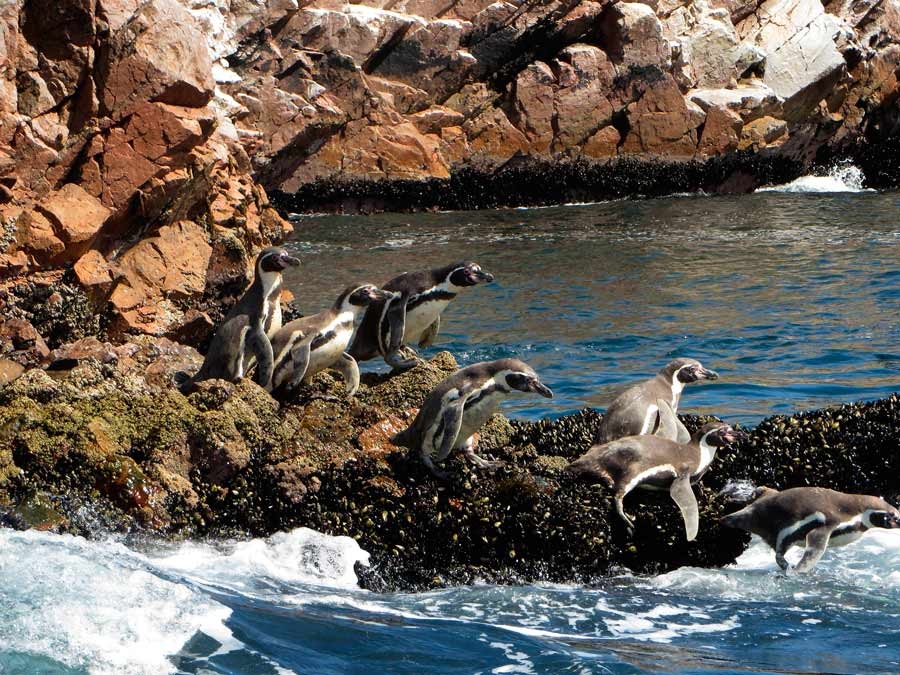 CIUDADTURISTATURISTA SUPERIORPRIMERAPRIMERA SUPERIORLUJOLUJO SUPERIORLIMABritania Miraflores, El Tambo I Miraflores, Stefanos Mirafloreso similarEl Tambo II Miraflores, Allpa Hotel & Suite, Habitat o similarThunderbird José Pardo, José Antonio Lima o similarDazzler Miraflores, Estelar Mirafloreso similarEl Pardo Double Tree by Hilton Lima, Hilton Lima o similarJW Marriot Lima o similarPARACASSan Agustín Paracas, Emancipador o similarSan Agustín Paracas o similarLa Hacienda Paracas o similarLa Hacienda Paracas o similarAranwa Paracas Resort & Spa o similarParacas a Luxury Collection o similarNAZCAOro Viejo o similarCasa Andina Nazca o similarMajoro o similarMajoro o similarNazca Lines o similarNazca Lines o similarAREQUIPASan Agustín Posada del Monasterio o similarCasa Andina Standard Arequipao similarEl Cabildo Arequipao similarCasa Andina Premium Puno o similarCosta del Sol Wyndham Arequipa o similarCosta del Sol Wyndham Arequipao similarCOLCACasa Andina Standard Colca o similarCasa Andina Colca o similarAranwa Pueblito Encantado o similarColca Lodge o similarColca Lodge o similarColca Lodge o similarPUNOHacienda Puno, Conde de Lemos o similarXima Puno, Hotel Casa Andina Standard Puno o similarJosé Antonio Puno, Sonesta Posada del Inca Puno o similarCasa Andina Premium Puno o similarGHL Hotel Lago Titicaca Puno o similarGHL Hotel Lago Titicaca Puno o similarCUSCOTaypikala Cusco, San Francisco Plaza o similarRuinas Cusco, San Agustín Internacional, o similarSan Agustín Plaza, José Antonio, Xima o similarHilton Garden Inn, Costa del Sol Ramada Cusco o similarPalacio del Inca Luxury Collection o similarJW Marriot Cuscoo similarCATEGORÍASPLDBLTRPLTURISTA (Precio por persona en USD)$2,647.00$2,079.00$1,945.00TURISTA SUPERIOR (Precio por persona en USD)$2,879.00$2,172.00$2,079.00PRIMERA (Precio por persona en USD)$3,367.00$2,412.00$2,340.00PRIMERA SUPERIOR (Precio por persona en USD)$3,833.00$2,679.00$2,572.00LUJO (Precio por persona en USD)$5,292.00$3,399.00$3,273.00LUJO SUPERIOR (Precio por persona en USD)$6,532.00$4,012.00$3,679.00